Leitfaden zur Nutzung von                           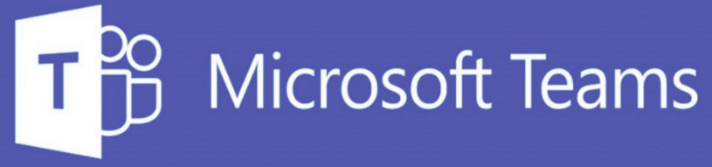 teams.microsoft.com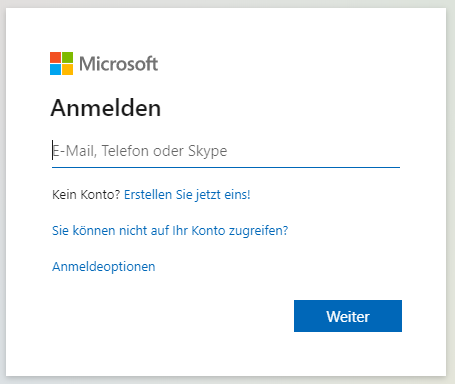 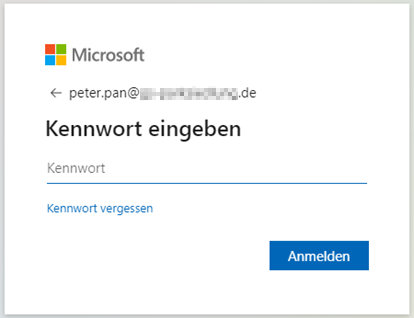 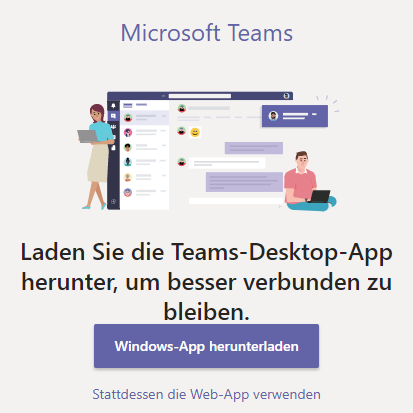 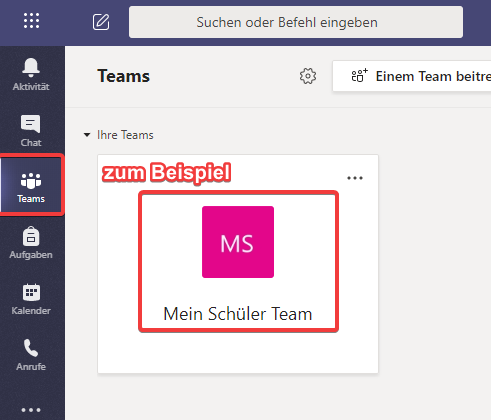 